Press Release 03 | 22Halver, 8 March 2022– The connectivity specialist ESCHA does not only offer unique single-ended- and double-ended cord sets, it also offers manufactured cable harnesses adapted to individual customer requirements. Complex wiring structures can easily be realized with these harnesses. Overmolded connectors from ESCHA can be combined into inch-perfect cable harnesses facilitating and speeding up fitters’ work. It is possible to label cables through a variety of markings and printings simplifying allocation of cables and contributing to reducing installation time as well.Meanwhile, single cord sets are no more used in many applications, but readily made harnesses. Typical examples of this are wind turbines or the railway industry. ESCHA manufacturers cable harnesses for wind turbines with a total length of over 18 meters. In the railway industry, the variability is very high because individual cable harnesses are often required due to the different specifications for individual wagons. Cable harnesses have many advantages over single cables: They need small space and can be installed more easily and quickly.Individualization upon customer requestUpon customer request, ESCHA equips overmolded connectors in cable harnesses with markings, printings and protective hoses facilitating installation even by unskilled staff. In order to make sure cable harnesses can be directly installed, they undergo a hundred percent electrical test at ESCHA. On demand, they are packed and shipped as customer individual sets.Photos | Caption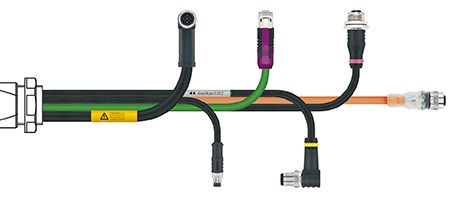 About usThe ESCHA Group is a leading supplier in the field of industrial connectivity. For more than 35 years, the family-controlled company has been developing and manufacturing innovative product novelties taking dynamics to the market for automation components. Based on its standard products, the company designs custom-made connectivity and individual special solutions. With about 840 employees around the globe and highly in-depth development and production, ESCHA is extending its product portfolio constantly and independently. The consolidated group turnover in 2021 amounts to 87 million Euros. ESCHA guarantees high availability and consistent quality of its products worldwide through production facilities in Germany, Czech Republic, Hungary and China as well as licensed production in USA and Mexico.Reader ContactESCHA GmbH & Co. KGElberfelder Straße 32 | 58553 Halver/GermanyPhone: +49 2353 708-800Fax: +49 2353 708-8410Internet: www.escha.netEmail: info@escha.netMedia ContactESCHA GmbH & Co. KGFlorian SchnellDirector MarketingElberfelder Straße 32 | 58553 Halver/GermanyPhone: +49 2353 708-8156Mobile: +49 151 14192185Email: f.schnell@escha.netTopicProduct NewsHeadlineIndividual cable harnesses from ESCHASub-headlineComplex wiring easily realizedDate8 March 2022Characters (incl. blanks)1,502Link for add‘l informationwww.escha.net